SUPPLEMENTARY DATASupplementary Table S1. Sex differences of patients who satisfied International Study Group for Behçet's Disease criteriaAll values listed as n (%) unless otherwise stated. Prevalence was judged from the Yes / (Yes + No) ignoring Unclear. Epididymitis was excluded from this table. OR: odds ratio evaluating females as reference; NA: Not applicable. Supplementary Table s2. Age differences of patients who satisfied International Study Group for Behçet's Disease criteriaTop row manifestation includes HLA-B51. Oral ulcer was removed from this table. P: Mann Whitney test.Supplementary Figure S1. Subgrouping by sex and age of patients who satisfied International Study Group for Behçet's Disease criteria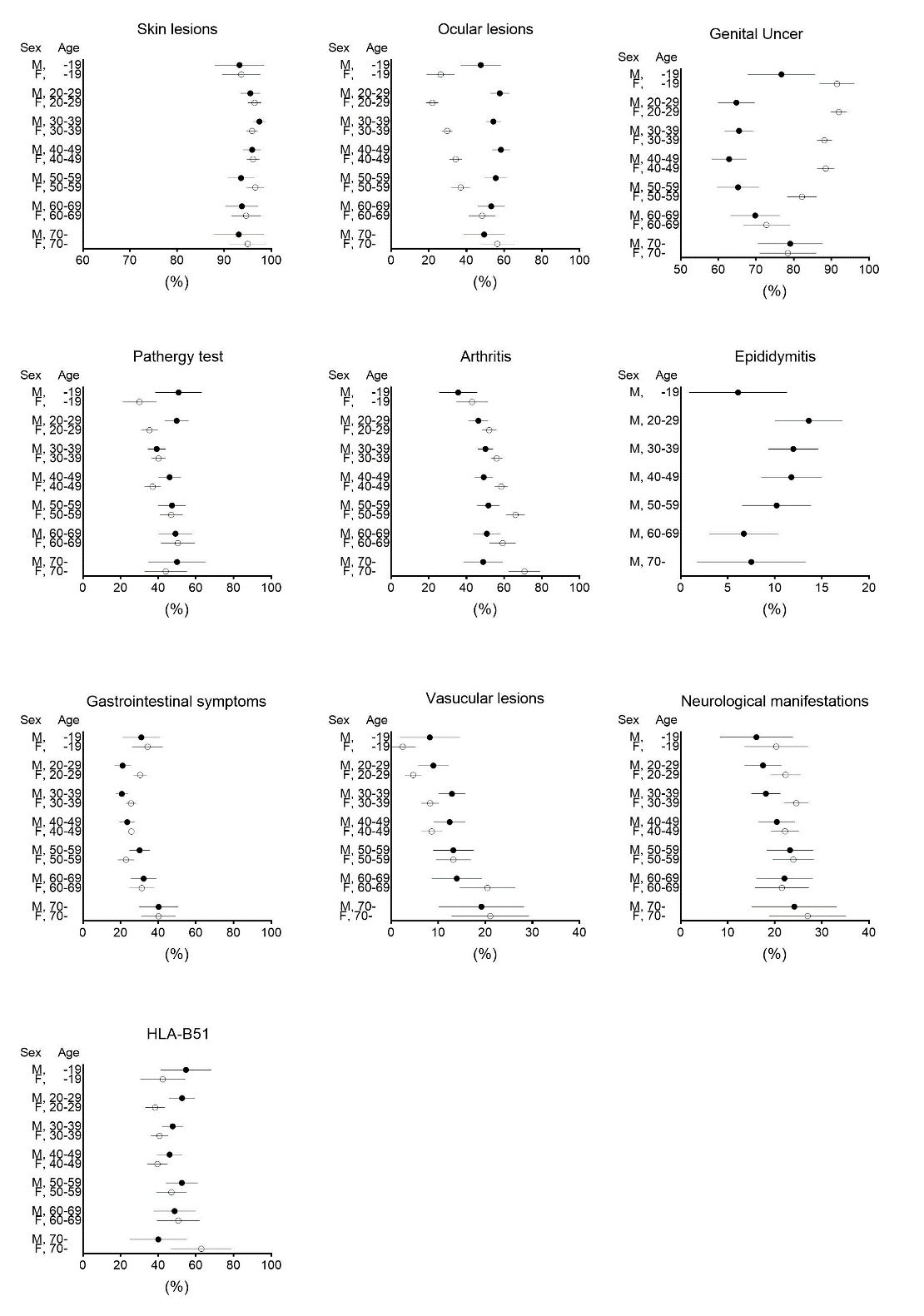 A filled/open circle indicates estimated prevalence. An error bar indicates 95% confidence interval. Note that x axes were modified for each figure. M: male; F: female.N=5565MenWomenComparisonN21383427Oral ulcerationYesNo UnclearPrevalence, %2138 (100.0)0 (0.0)0 (0.0)NA3427 (100.0)0 (0.0)0 (0.0)NANASkin lesionsYesNo Unclear Prevalence, %2029 (94.9)94 (4.4)15 (0.7)95.63270 (95.4)138 (4.0)19 (0.6)96.0OR 0.91 (0.70-1.19)P = 0.495Ocular lesionsYesNo Unclear Prevalence, %1145 (53.6)924 (43.2)69 (3.2)55.31054 (30.8)2242 (65.4)131 (3.8)32.0OR 2.64 (2.35-2.95)P < 0.001Genital ulcerationYesNo Unclear Prevalence, %1370 (64.1)699 (32.7)69 (3.2)66.22938 (85.7)431 (12.6)58 (1.7)87.2OR 0.29 (0.25-0.33)P < 0.001Positive pathergy testYesNo Unclear Prevalence, %612 (28.6)736 (34.4)790 (37.0)45.4880 (25.7)1350 (39.4)1197 (34.9)39.5OR 1.28 (1.11-1.46)P < 0.001ArthritisYesNo Unclear Prevalence, %981 (45.9)1029 (48.1)128 (6.0)48.81877 (54.8)1410 (41.1)140 (4.1)57.1OR 0.72 (0.64-0.80)P < 0.001Gastrointestinal symptomsYesNo Unclear Prevalence, %508 (23.8)1524 (71.3)106 (5.0)25.0906 (26.4)2390 (69.7)131 (3.8)27.5OR 0.88 (0.78-0.998)P = 0.046Vascular lesionsYesNo Unclear Prevalence, %219 (10.2)1558 (72.9)361 (16.9)12.3261 (7.6)2588 (75.5)578 (16.9)9.2OR 1.39 (1.15-1.69)P < 0.001Neurological manifestationsYesNo Unclear Prevalence, %401 (18.8)1633 (76.4)104 (4.9)19.7767 (22.4)2540 (74.1)120 (3.5)23.2OR 0.81 (0.71-0.93)P < 0.001HLA-B51 positiveYesNo Unclear Prevalence, %515 (24.1)534 (25.0)1089 (50.9)49.1604 (17.6)846 (24.7)1977 (57.7)41.7OR 1.35 (1.15-1.58)P < 0.001N = 5565Manifestation (+)Manifestation (+)Manifestation (-)Manifestation (-)NMedian age (IQR)NMedian age (IQR)PSkin lesions529938 (30-48)23239.5 (30-52)0.446Ocular lesions219940 (32-51)316637 (29-47)< 0.001Genital ulceration430838 (30-47)113040 (31.25-51)< 0.001Positive pathergy test149238 (30-50)208637 (29-46)0.007Arthritis285839 (31-50)243937 (29-47)< 0.001Epididymitis (men only)21337 (30-46)171439 (31-51)0.076Gastrointestinal symptoms141439 (30-50)391438 (30-47)0.097Vascular lesions48042 (33-55)414638 (30-47)< 0.001Neurological manifestations116839 (31-49)417338 (30-48)0.098HLA-B51 positive111937 (29-48)138037 (29-45.25)0.513